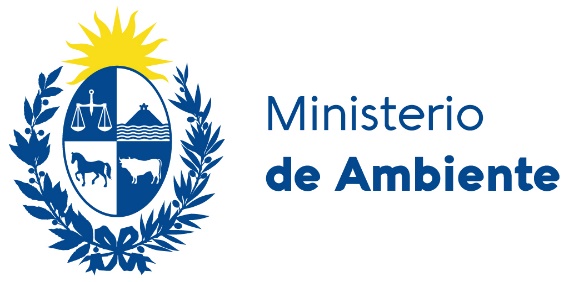 Departamento Gestión de Compras y StockTorre ejecutiva piso 6 | Teléfono 150 internos 3372| e-mail: compras@ambiente.gub.uy1Toda consulta deberá ser enviada a compras@ambiente.gub.uy con copia al contacto correspondiente. Las respuestas serán publicadas en el portal www.comprasestatales.gub.uy.Las consultas podrán ser realizadas hasta 24 horas antes del acto de apertura.Precio unitario y total con impuestos (pesos uruguayos o dólar pizarra vendedor).Mantenimiento de oferta.Plazo de entrega.Garantía, en caso de corresponder.Toda información adicional que se considere conveniente.Formulario de identificación del oferente, que luce como Anexo I.La adjudicación se realizará a la oferta que resulte más conveniente para la Administración, cumpliendo con todos los requisitos establecidos.La Administración se reserva el derecho de efectuar adjudicaciones parciales o desestimar todas las ofertas si las considerara inconvenientes.Crédito SIIF, a 60 días en moneda nacional.Compra Directa Nº 63/2023Montevideo, 21 de marzo del 2023 SOLICITUD DE COTIZACIÓNDescripciónContratación de 2 servicio de traslado carga y descarga con seguro mediante desde el  Aeropuerto de Montevideo al Laboratorio Ambiental (Modulo 14 del LATU)CotizaciónA efectos de la presentación de ofertas, el oferente deberá estar registrado en el Registro Único de Proveedores del Estado (RUPE), conforme a lo dispuesto por el Decreto del Poder Ejecutivo Nº 155/013 de 21 de mayo de 2013.RECEPCIÓN DE OFERTASHasta el 24 de marzo a las 10 horas a través del portal web de la Agencia Reguladora de Compras Estatales: www.comprasestatales.gub.uyAPERTURA ELECTRÓNICAAdjudicaciónSe verificará en el RUPE la inscripción de los oferentes en dicho Registro, así como la información que sobre el mismo se encuentra registrada, la ausencia de elementos que inhiban su contratación y la existencia de sanciones según corresponda.A efectos de la adjudicación, el oferente que resulte seleccionado, deberá haber adquirido el estado de “ACTIVO” en el RUPE, tal como surge de las Guías para la inscripción en RUPE, a las cuales podrá accederse en  www.comprasestatales.gub.uy en la sección Manuales para Proveedores, apartado “RUPE”.Si al momento de la adjudicación, el proveedor que resulte adjudicatario no hubiese adquirido el estado de “ACTIVO” en RUPE, se le otorgará un plazo de dos días hábiles contados a partir del día siguiente a la notificación de la adjudicación, a fin de que el mismo adquiera dicho estado, bajo apercibimiento de adjudicar este llamado al siguiente mejor oferente en caso de no cumplirse este requerimiento en el plazo mencionado.Los proveedores que se presenten deberán estar inscriptos en el Registro de Propietarios de Marca/Importadores de productos envasados según Decreto 260/2007 y contar o adherir a un Plan de Gestión de Residuos de Envases aprobados por el MVOTMA, para productos nacionales o importados. No aplica a servicios. Contratación de 2 servicio de traslado con SEGURO MEDIANTE, desde el Aeropuerto de Montevideo al Laboratorio Ambiental (Modulo 14 del LATU) según los siguientes detalles:Ítem 1) Hasta 1 servicio de traslado carga y descarga con seguro durante todo el proceso incluido, el valor total de la mercadería a ser transportada es de U$S 53.699, en tres paquetes, uno de 120x80x133cm y dos de 209x12x12cm, con un peso total de 106,00kg.Ítem 2) Hasta 1 servicio de traslado carga y descarga con seguro durante todo el proceso incluido, el valor total de la mercadería a ser transportada es de U$S 198.426, en cuatro paquetes, uno de 136x92x131cm, uno de 120x82x134cm, uno de 130x90x142cm y uno de 112x75x115cm, con un peso total de 800,00kg.El traslado del ítem N°1 se proyecta para la semana del 31 de marzo, pero se encuentra sujeto a liberación de mercadería El traslado del ítem N° 2 se proyecta para el día 27 de marzo también sujeta a liberación de mercadería. En caso de ser necesario se notificará con un plazo de 24 hs para coordinar su retiro. Item 1Item 2Contacto: : Joshua Vicente Tel. 150 interno 3372Se deberá aclararDocumentaciónAdjudicaciónForma de pagoANEXO IFormulario de Identificación del OferenteRAZÓN SOCIAL DE LA EMPRESANOMBRE COMERCIAL DE LA EMPRESAR.U.T.DECLARACIÓN JURADAEl que suscribe declara contar con capacidad para contratar con el Estado, no encontrándose en ninguna situación que expresamente le impida dicha contratación, conforme lo preceptuado por el Art. 46 del T.O.C.A.F. y restantes normas concordantes y complementarias.Entiendo también, que todas las notificaciones se harán al correo registrado en RUPE.FIRMAACLARACIÓN DE FIRMAARTÍCULO 239º DEL CÓDIGO PENAL“El que, con motivo del otorgamiento o formalización de un documento público, ante un funcionario público, prestare una declaración falsa sobre su identidad o estado, o cualquiera otra circunstancia de hecho, será castigado con tres a veinticuatro meses de prisión”.